Erasmus-Bewerbung 2023/2024: Historisches Seminar 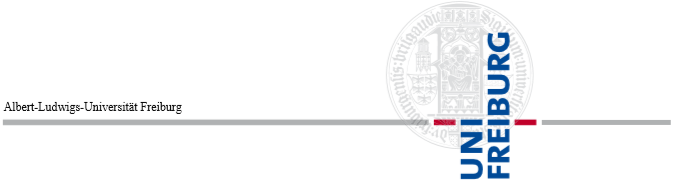 Bewerbungsschluss: 23. Januar 2023 (Fachfremde Studierende: 30. Januar 2023)Persönliche Daten: Name: Vorname: Geburtsdatum: Matrikelnummer: Studiengang (HF/NF): Anzahl der Fachsemester (HF/NF): Adresse: Telefon: E-Mail-Adresse: gewünschter Aufenthaltszeitraum:	o   Wintersemester 2023/2024o   Sommersemester 2024o   Winter- und Sommersemester 2023/2024 (2 Semester)Gasthochschule:  Bitte geben Sie drei Wünsche an!1. 2. 3. Ihre Sprachkenntnisse:Bitte fügen Sie der Bewerbung folgende Dokumente hinzu, fassen Sie sie zu einem pdf-Dokument zusammen und senden Sie unter Einhaltung der Bewerbungsfrist an:erasmus.history@geschichte.uni-freiburg.de➢ aussagekräftiges Motivationsschreiben (eine Seite)➢ tabellarischer Lebenslauf ➢ Leistungsübersichten (aus Bachelor und ggf. Master)➢ ggf. Bachelor-Zeugnis➢ Abitur-Zeugnis➢ ggf. Nachweis über weitere Sprachkenntnisse